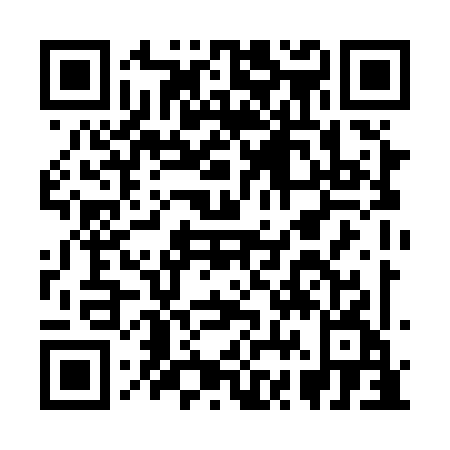 Prayer times for Schomberg Heights, Ontario, CanadaMon 1 Jul 2024 - Wed 31 Jul 2024High Latitude Method: Angle Based RulePrayer Calculation Method: Islamic Society of North AmericaAsar Calculation Method: HanafiPrayer times provided by https://www.salahtimes.comDateDayFajrSunriseDhuhrAsrMaghribIsha1Mon3:495:401:236:439:0510:562Tue3:505:411:236:439:0510:563Wed3:515:411:236:439:0510:554Thu3:525:421:236:439:0510:555Fri3:535:431:246:439:0410:546Sat3:545:431:246:439:0410:537Sun3:555:441:246:429:0410:528Mon3:565:451:246:429:0310:519Tue3:575:451:246:429:0310:5110Wed3:585:461:246:429:0210:5011Thu4:005:471:246:429:0210:4912Fri4:015:481:256:419:0110:4813Sat4:025:491:256:419:0010:4614Sun4:045:501:256:419:0010:4515Mon4:055:501:256:408:5910:4416Tue4:065:511:256:408:5810:4317Wed4:085:521:256:408:5810:4218Thu4:095:531:256:398:5710:4019Fri4:115:541:256:398:5610:3920Sat4:125:551:256:388:5510:3821Sun4:145:561:256:388:5410:3622Mon4:155:571:256:378:5310:3523Tue4:175:581:256:378:5210:3324Wed4:185:591:256:368:5110:3225Thu4:206:001:256:368:5010:3026Fri4:216:011:256:358:4910:2927Sat4:236:021:256:358:4810:2728Sun4:246:031:256:348:4710:2529Mon4:266:041:256:338:4610:2430Tue4:286:051:256:328:4510:2231Wed4:296:061:256:328:4310:20